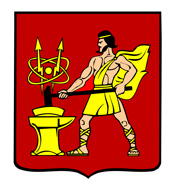 АДМИНИСТРАЦИЯ ГОРОДСКОГО ОКРУГА ЭЛЕКТРОСТАЛЬМОСКОВСКОЙ ОБЛАСТИРАСПОРЯЖЕНИЕ30.12.2022 № 372-рОб отмене проекта планировки территории городского округа Электросталь Московской области в границах: ул. Корешкова – ул. Николаева – ул. Парковая – ул. Расковой – пр. Чернышевского – ул. 8 МартаВ соответствии с Градостроительным кодексом Российской Федерации, 
ст.48 Федерального закона от 06.10.2003 № 131-ФЗ «Об общих принципах организации местного самоуправления в Российской Федерации», в целях рационального использования земельных ресурсов городского округа Электросталь Московской области:1.	Отменить проект планировки территории городского округа Электросталь Московской области в границах: ул. Корешкова – ул. Николаева – ул. Парковая – ул. Расковой – пр. Чернышевского – ул. 8 Марта, утвержденный распоряжением Администрации городского округа Электросталь Московской области от 22.12.2010 № 636-р.2. Опубликовать настоящее распоряжение на официальном сайте www.electrostal.ru городского округа Электросталь Московской области.Глава городского округа                                                                                        И.Ю. Волкова